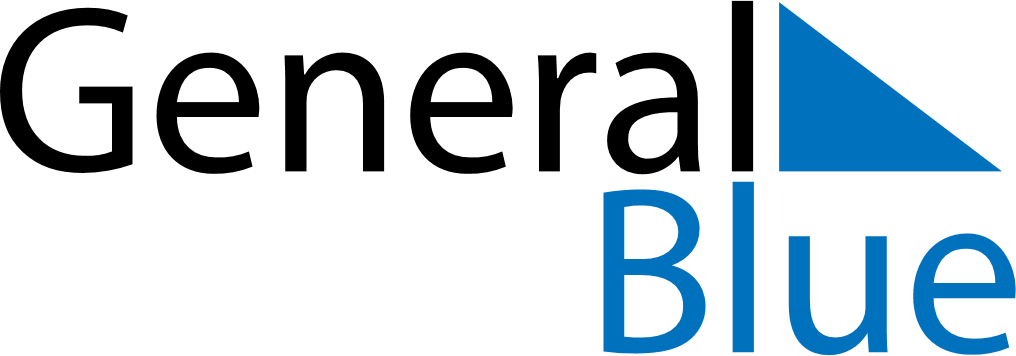 June 2021June 2021June 2021Isle of ManIsle of ManSundayMondayTuesdayWednesdayThursdayFridaySaturday123456789101112Tourist Trophy, Senior Race Day1314151617181920212223242526Father’s Day27282930